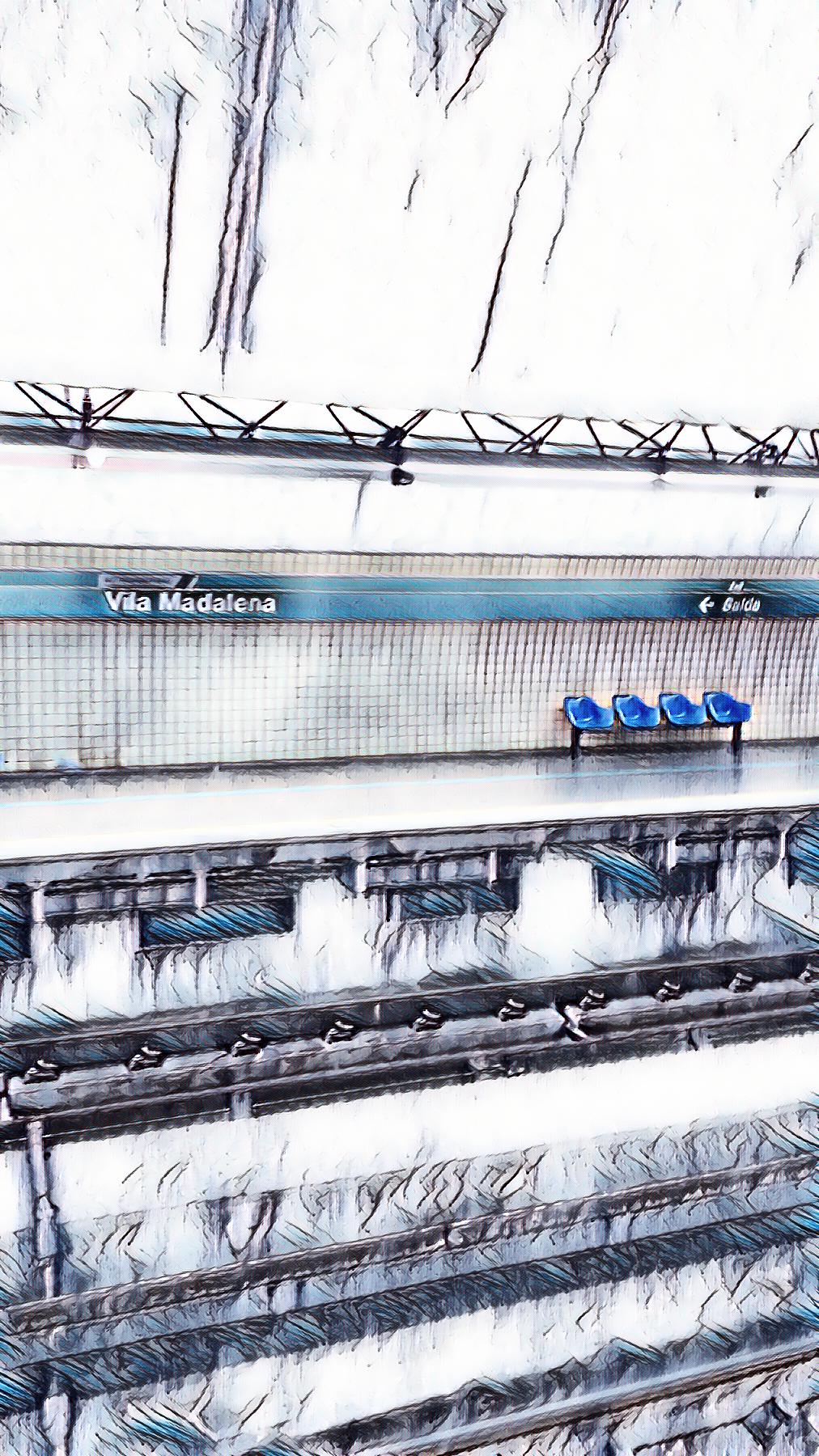 RELATÓRIO MENSAL DE SOLICITAÇÕES – SIC – FEVEREIRO/2021INTRODUÇÃO No mês de Fevereiro, o SIC realizou  158 atendimentos com  1 Recurso  sendo que 10 gerências da Companhia foram acionadas para subsidiarem as respostas enviadas aos cidadãos. TIPO DE INSTÂNCIA DOS RECURSOS RECEBIDOS   01 Recurso de “Primeira Instância” DEMANDA COMPARATIVA COM O MÊS ANTERIOR DEMANDA COMPARATIVA COM O ANO ANTERIORASSUNTOS MAIS DEMANDADOS COMPARATIVO POR ASSUNTOS – ANO ANTERIOR PERFIL DOS SOLICITANTES GERÊNCIAS DEMANDADASAs gerências que forneceram subsídios em FEVEREIRO foram GPR,SIC,GOP,GRH  GCP, GCM, GPF,GPA, GNP e OVD. Legenda:GPR – Gerência de ProjetosSIC – Serviços de Informação ao CidadãoGOP – Gerência de OperaçõesGRH – Gerência de Recursos HumanosGCP – Gerência de Contratações e ComprasGCM – Gerência de Comunicação e MarketingGPF – Gerência de Planejamento FinanceiroGPA  - Gerência de Planejamento e Meio AmbienteGNP - Gerência de Negócios Patrimoniais e Mídias DigitaisOVD - OuvidoriaRELAÇÃO DE ASSUNTOS E NÚMERO DE SOLICITAÇÕES SOLICITAÇÕES ENCERRADAS HISTÓRICO DAS SOLICITAÇÕES TEMPO MÉDIO DE ATENDIMENTO Prazos LegaisRELATÓRIO MENSAL – ACESSOS AO PORTAL DA GOVERNANÇA CORPORATIVA E TRANSPARÊNCIA – FEVEREIRO/2021INTRODUÇÃODurante o mês de Fevereiro, o “Portal da Governança Corporativa e Transparência do Metrô” teve 2.806 visitas, com uma média de 100 visitantes/dia. Neste mês, foram registradas 14.299 visualizações de páginas e o pico de acesso ocorreu no dia 01/02/2021, com 143 visitantes. 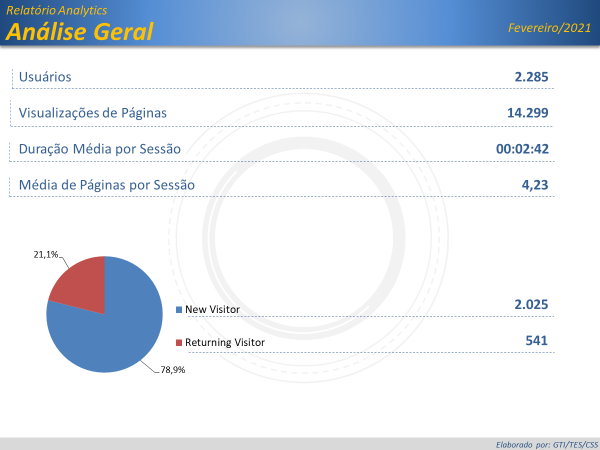 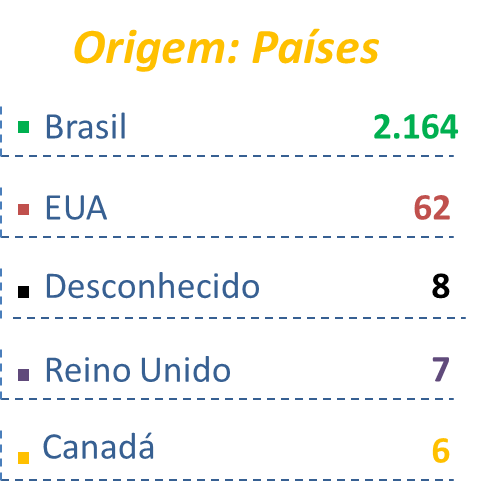 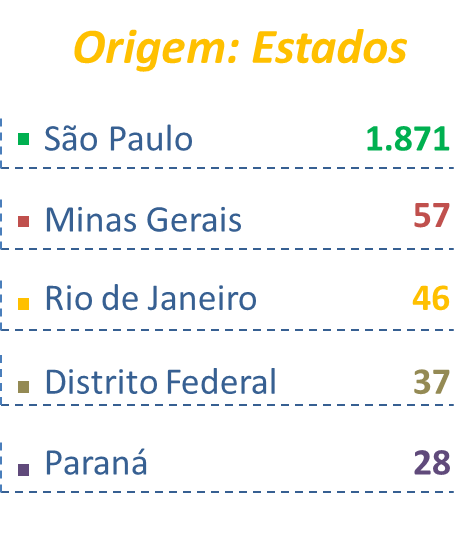 PÁGINAS MAIS VISITADAS 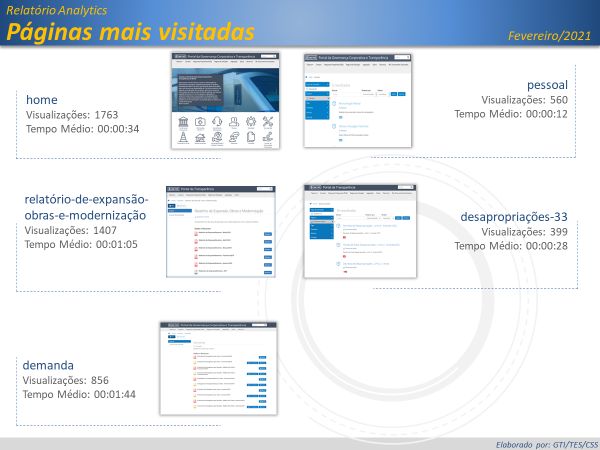 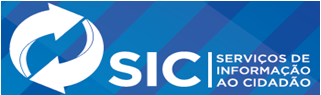 FEVEREIRO/2021QUANTIDADEAtendimentos158Recurso01Expansão - Projetos/Obras124Desapropriações66Obras57Operação14Ocorrências7Recursos Humanos6Relatórios Operacionais4Serviços ao Cliente3Apoio a estudantes3Expansão - Diversos2Procedimento Operacional2Concursos2Plano de Carreira2Contratos1Cultura1Programação Cultural1Cronograma/Prazos1Licenciamento Ambiental1Expansão - Planejamento1Mapa Rede Futura1Projetos Civis1Fale Conosco1Operação1Financeiro1Negócios1Pesquisa de satisfação do usuário1Outros1outros1Processos1Licitatórios1Quadro de Empregados1Salários de Funcionários1Sem Nexo11Site do Metrô1Expansão1Administração/Institucional1Total Geral158